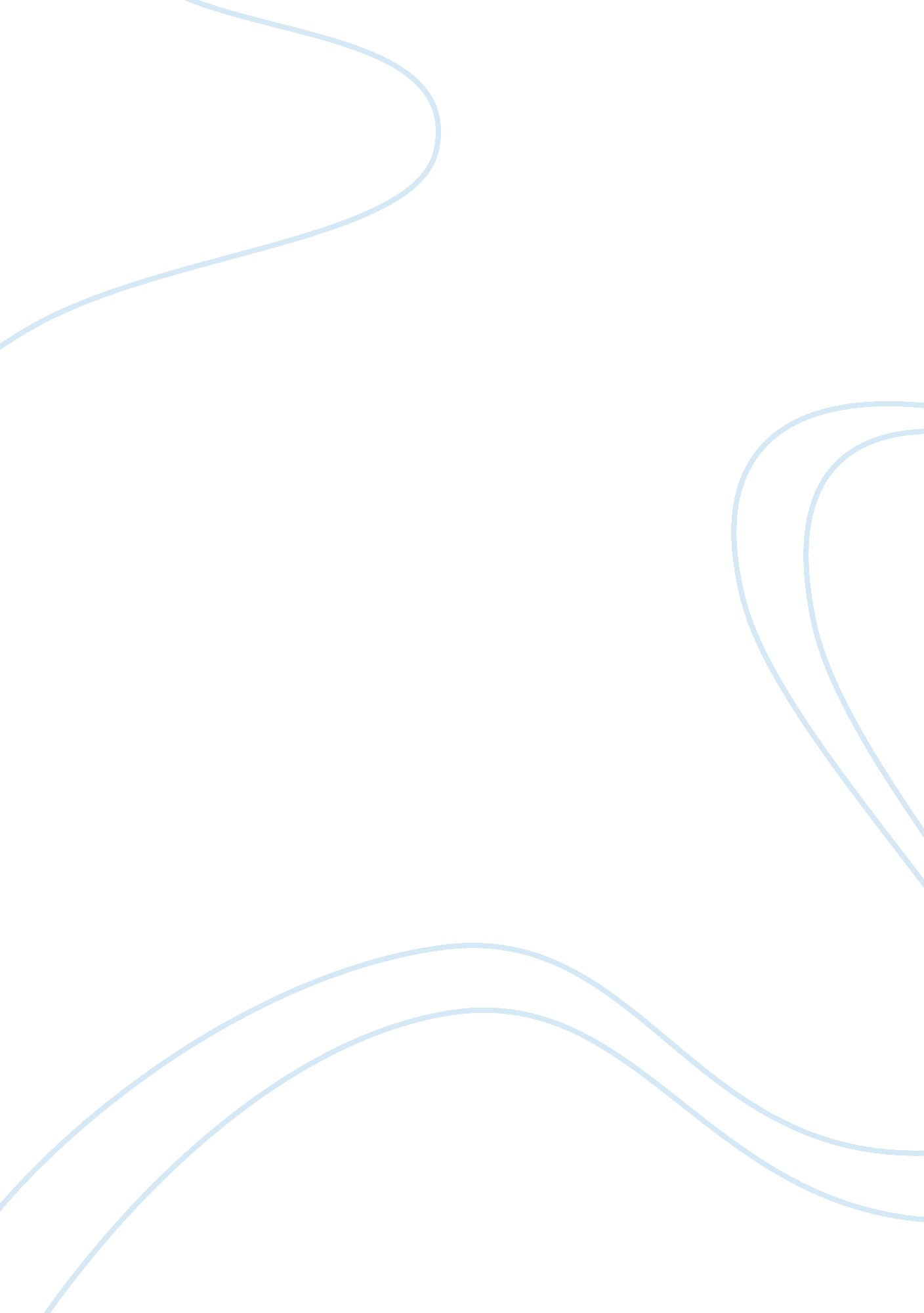 First day in collegeLinguistics, English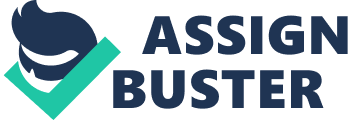 First Day in College The memories of the first day of my college are unforgettable and I believe a lot of new students would be able to relate to my story. I still remember the goose bumps that I was getting due to the fear of going to a totally new place where I would have to adapt to a new environment and would have to initiate an entirely new social life. I was not one of those students who could easily intermingle with their colleagues and this made me anxious. I went to my college on the first day with feelings of anxiety as it was a new place where I would have to adjust with other students and learn from new teachers but at the end of the day, I went back home extremely satisfied and happy with my new college. 
The beginning of college meant the initiation of a different social environment where I would have to settle with my class fellows. When I entered college, my levels of anxiety raised and I walked in quietly towards the seminar room where there was a welcome address for the new students. I was very conscious because of the fear of being bullied. But my experience in the seminar room was not bad as I had expected it to be. This is because I came across many friendly people who like me were trying to settle in the new environment. I started a conversation with two of my class fellows and by the end of the session, we were all pretty comfortable. 
After the welcome address we moved to our classrooms and I started pondering on who would be teaching us and whether we would be having good teachers or not. I took a seat in my new class and our class teacher entered. She was a sweet lady who understood that most of us were stressed. She calmed us down and interacted with us prior to starting her teaching session. She proved to be not only very friendly but an extremely skilled teacher who was perfect at what she was teaching us. This was a relief as it was a good beginning of the day. 
When college ended and I was leaving the premises, I was happy that I had taken the decision to join this college. My anxiety had gone and I knew it that I was at the right place. It was a well disciplined place with high quality teaching and a perfect learning environment. I was also glad that I was in a class where the students were positive and optimistic about learning. 
My first day at college proved the nightmares that I had imagined with regard to it to be wrong. It was a good beginning of a new chapter of my life as I saved many precious memories from my college. Following the first day, I looked forward to going to college as the environment was comfortable with respect to learning as well as interacting with my peers. 